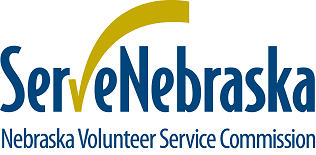 INTRODUCTIONSBUSINESS MEETING – CALL TO ORDERRoll CallThe business meeting was called to order at 9:05 AM (CST) by Commission Chair Rocker. ServeNebraska Executive Director Cathleen Plager called roll to determine a quorum of one-third (1/3) of all appointed Commission members which is four commissioners. A quorum of 11 voting and 1 non-voting member was present.PUBLIC COMMENTNoneAPPROVAL OF CONSENT AGENDA – Susan Rocker, Commission ChairOctober 26, 2018 Meeting MinutesFebruary 1, 2019  ServeNebraska Commission AgendaMotion #1: Commissioner Clough moved that the items on the consent agenda be approved.Second: Commissioner ChristensenVote: 11 – Yes; 0 – No; 0 – Abstained; Motion was carried.STANDING COMMITTEE REPORTSExecutive Committee – Commission Chair Susan RockerNo changes have occurred regarding the Commission MOU Agreement with DHHS. Executive Director Plager will continue to reach out to DHHS to encourage communication on the revision of the MOU. Commissioner Rocker thanked the Commissioners who helped call and communicate with their Senators to encourage them to attend the Breakfast.  A special thank you went out to Commissioner Heilbrun who contacted every Senator.AmeriCorps & National Service Committee – Commissioner Jennifer WorthingtonServeNebraska received 1 grant applications for 2019-2020 Competitive funding.  At this time we are recommending funding for this application, with a total of 33 MSY and $390,000 dollars. The application is as followed:  FundedCollege PossibleServeNebraska received 12 grant applications for 2019-2020 formula funding.  At this time we are recommending funding for 9 applications, with a total of 62.6 MSY and $950,105 dollars. The applications are as follows:  FundedGoals Center Literacy Council of Grand Island Nebraska Conservation Education FundNebraska State Probation Partnership 4 KidsPublic Health SolutionsWomen’s Center of Advancement University of Nebraska KearnyYWCA Adams CountyUnder Additional Review Goodwill IndustriesScottsbluff Public Schools Girl Scouts Motion #2: Commissioner Worthington moved out of committee to approve the 2019-2020 formula funding recommendations as presented.Second: No second needed, coming out of committee.Vote: 11 – Yes; 0 – No; 0 – Abstained; Motion was carried.Community Volunteering Committee – Commissioner Marjorie MaasThe committee met three times since the October Commission meeting.The committee is looking forward to moving forward with the strategic planning process The Volunteer committee has created a subcommittee to address Public Policy, and named Matt Clough as a member of the committee.  ServeNebraska Week is April 21-27, 2019.  The volunteer committee encourages Commissioners to reach out in their community to volunteer during this week and take photos and share that on the ServeNebraska Facebook page.Step Forward Awards2018 $13,450.00 was received from sponsorships and ticket sales, $6,503.49 was paid out for expenses, $6,949.51 left in the black.2019 Awards Luncheon is scheduled for October 25, 2019Quarry Oaks Golf Course is booked for the eventNominations will be available May 1, 2019Radio ads will begin running May 1, 2019Service Enterprise ApplicationServeNebraska’s application was submitted January 23, 2019Announcement of selection will be in FebruaryIf selected Cathleen and at least one Commission will be attending Training in ST. Paul, MN. June 20-22At the last Commission meeting it was agreed to honor Jamie Moore through the Step Forward Awards the committee is working on the nomination wording.Commissioner Clough reviewed information pertaining to the Government Shutdown & FY 2019 Appropriations UpdateEvery year, Congress must pass and the President must sign budget legislation for the next fiscal year (FY), consisting of 12 appropriations bills, one for each Appropriations subcommittee.When the federal government’s fiscal year began October 1, 2018 Congress had enacted 5 of the 12 appropriations bills for FY 2019.Lawmakers have not yet passed full-year appropriations for the departments and agencies covered by the other seven appropriations bills.  These programs had been running on a Continuing Resolution (CR)The minibus included Department of Defense, Labor, Health and Human Services and Education that was passed in September 2018 locked in CNCS funding in through September 30, 2019.  Governance and Funding Committee – Commissioner Diane Mallette presented the committee has met once since the last commission meeting. The committee approved the following budgetsCommission Support Grant 1/1/2019-12/31/2019-$265,00.00Commission Investment Fund 7/1/2019-12/31/2019-$149,090CHC Augmentation Grant Funds-1/31/2019-3/31/2019-$19,043.00Motion #3: Commissioner Clough moved to approve the budgets as presented.Second: No second needed, coming out of committeeVote: 11 – Yes; 0 – No; 0 – Abstained; Motion was carried.NEW BUISNESSCommissioner Clough presented the current slate of individuals either nominated for Chair Elect.  Only one name has been put forward and that is Commissioner Marjorie Maas.Executive Director Plager shared that the staff training plan was complete and only needs to be tweaked.  DHHS is allowing ServeNebraska to proceed with hiring without their assistance. UNFINISHED BUSINESSExecutive Director shared the CNCS Transformation and Sustainability ANNOUNCEMENTSSocial Media Time:Commission Chair Rocker encourages commissioners to spread the word about the great things they are doing as a ServeNebraska commissioner.Next Commission Meeting:April 12, 2019 KearneyADJOURN – Commission Chair Susan RockerThere was no further business to come before the Commission, the meeting was adjourned at 11:38 AM (CST). The voting record is attached to these minutes.Submitted by, ________________________________________________Cathleen Plager, ServeNebraska Commission Executive DirectorApproved by, ________________________________________________Susan Rocker, ChairServeNebraska Commission MeetingVOTE RECORD*Ex-Officio QUORUM REQUIRED by BYLAWS: 6NUMBER PRESENT in Person: 11NUMBER PRESENT by Teleconference: 1note taker:note taker:Location:Date:Time:Duration:Cathleen PlagerCathleen PlagerState of Nebraska Department of Administrative Service Building 1526 K Street, Lincoln NE2-01-199:05 AM (CST) to 10:09 AM (CST)56 minutesPURPOSE:ATTENDEESATTENDEESATTENDEESATTENDEESATTENDEESQuarterly Commission MeetingCommissioners Present: Gregg Christensen, Matthew Clough, Lisa Hiatt, Marjorie Maas, Stephanie Mueller, Susan Rocker, Debra Schilz, Jennifer Worthington, D. Kare Heilbrun, Deborah Neary, Diane MalletteCommissioners Absent:  Ashley Mueller, Ben Jones, Ashley HathewayCommissioners Present via Phone:, Julie NashEx-Officio Members Present: Julie NashStaff Present: Cathy Plager, Audrey Jackson, Sheila O’ConnorGuests: NoneCommissioners Present: Gregg Christensen, Matthew Clough, Lisa Hiatt, Marjorie Maas, Stephanie Mueller, Susan Rocker, Debra Schilz, Jennifer Worthington, D. Kare Heilbrun, Deborah Neary, Diane MalletteCommissioners Absent:  Ashley Mueller, Ben Jones, Ashley HathewayCommissioners Present via Phone:, Julie NashEx-Officio Members Present: Julie NashStaff Present: Cathy Plager, Audrey Jackson, Sheila O’ConnorGuests: NoneCommissioners Present: Gregg Christensen, Matthew Clough, Lisa Hiatt, Marjorie Maas, Stephanie Mueller, Susan Rocker, Debra Schilz, Jennifer Worthington, D. Kare Heilbrun, Deborah Neary, Diane MalletteCommissioners Absent:  Ashley Mueller, Ben Jones, Ashley HathewayCommissioners Present via Phone:, Julie NashEx-Officio Members Present: Julie NashStaff Present: Cathy Plager, Audrey Jackson, Sheila O’ConnorGuests: NoneCommissioners Present: Gregg Christensen, Matthew Clough, Lisa Hiatt, Marjorie Maas, Stephanie Mueller, Susan Rocker, Debra Schilz, Jennifer Worthington, D. Kare Heilbrun, Deborah Neary, Diane MalletteCommissioners Absent:  Ashley Mueller, Ben Jones, Ashley HathewayCommissioners Present via Phone:, Julie NashEx-Officio Members Present: Julie NashStaff Present: Cathy Plager, Audrey Jackson, Sheila O’ConnorGuests: NoneCommissioners Present: Gregg Christensen, Matthew Clough, Lisa Hiatt, Marjorie Maas, Stephanie Mueller, Susan Rocker, Debra Schilz, Jennifer Worthington, D. Kare Heilbrun, Deborah Neary, Diane MalletteCommissioners Absent:  Ashley Mueller, Ben Jones, Ashley HathewayCommissioners Present via Phone:, Julie NashEx-Officio Members Present: Julie NashStaff Present: Cathy Plager, Audrey Jackson, Sheila O’ConnorGuests: NoneNAMEAttendanceMotion 1Motion 2Motion 3
Motion 4
Motion 5
Motion 6
Motion 7Commissioner NameP = PresentNP = Not PresentNV = Non-VotingAB = AbstainApproval of consent agenda Approve 2019-2020 Formula PackageApprove the budget commission budgetsCommittee.Christensen, GreggPYYYClough, MatthewPYYHatheway, AshleyAYYHeilbrun. D. KarePYYHiatt, LisaPYYYJones, BenjaminAYMaas, MarjoriePYYYMallette, DianePYYYMueller, AshleyAYMueller, StephaniePYYYNeary, DeborahPYYRocker, SusanPYYYSchilz, DebraPYYYStrako, JenniferAYWorthington, JenniferPYYYTOTAL11111111Nash, Julie *P